            7АРАР                                                                              ПОСТАНОВЛЕНИЕ        28 март 2022 г.                                     № 14                           28 марта 2022 г.О признании утратившим силу постановление от 12 мая 2014 года № 35.1 «Об утверждении Административного регламента  исполнения муниципальной функции по осуществлению муниципального земельного контроля на территории сельского поселения Лемазинский сельсовет муниципального района Дуванский район Республики Башкортостан», с учетом изменений внесенных постановлениями от 21 октября 2015 года № 42, от 03 марта 2016 года № 8, от 17 декабря 2019 года № 67         В целях приведения нормативных правовых актов Администрации сельского поселения Лемазинский сельсовет муниципального района Дуванский район Республики Башкортостан в соответствие с действующим законодательством, на основании экспертного заключения Государственного комитета Республики Башкортостан по делам юстиции от 22.03.2022 № НГР RU 03072105201500014, администрация сельского поселения Лемазинский сельсовет, П О С Т А Н О В Л Я Е Т:1.Постановление Администрации сельского поселения Лемазинский сельсовет муниципального района Дуванский район Республики Башкортостан  от 12 мая 2014 года №35.1  «Об утверждении Административного регламента  исполнения муниципальной функции по осуществлению муниципального земельного контроля на территории сельского поселения Лемазинский сельсовет муниципального района Дуванский район Республики Башкортостан», с учетом изменений внесенных постановлениями от 21 октября 2015 года № 42, от 03 марта 2016 года № 8, от 17 декабря 2019 года № 67, признать утратившим силу. 2. Обнародовать настоящее постановление на информационном стенде в здании Администрации сельского поселения и разместить на официальном сайте Администрации сельского поселения. https://lemazy.ru/.3. Настоящее постановление вступает в силу с момента его обнародования.4. Контроль за исполнением настоящего постановления оставляю за собой.Глава сельского поселения	                                     Н.В. КобяковБаш7ортостан Республика3ыДыуан районы муниципаль районыны8Лемазы  ауыл  советыауыл бил2м23е хакими2те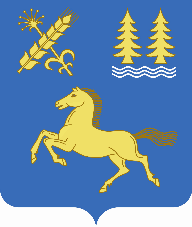 Администрация сельского поселения Лемазинский сельсовет муниципального района Дуванский районРеспублики Башкортостан